Taller práctico virtual sobre Propiedad Intelectual para Empresarias de Pueblos Indígenas y Comunidades Localesorganizado por
la Organización Mundial de la Propiedad Intelectual (OMPI)en colaboración conla Organización Internacional del Trabajo (OIT),el Centro de Comercio Internacional (ITC),yla Asociación Internacional de Marcas (INTA)Ginebra (Suiza), 11 a 22 de octubre de 2021LISTA DE LECTURAS RECOMENDADASdocumento preparado por la Oficina Internacional de la OMPI LISTA DE LECTURAS RECOMENDADASGuía sobre los aspectos de propiedad intelectual relacionados con los acuerdos de acceso y participación en los beneficioshttps://www.wipo.int/publications/es/details.jsp?id=4329Reseña 1 Conocimientos tradicionales y propiedad intelectual https://www.wipo.int/edocs/pubdocs/es/wipo_pub_tk_1.pdfReseña 5 La Propiedad Intelectual y la Artesanía Tradicionalhttps://www.wipo.int/edocs/pubdocs/es/wipo_pub_tk_5.pdf Guía para la catalogación de conocimientos tradicionales https://www.wipo.int/edocs/pubdocs/es/wipo_pub_1049.pdfIntellectual Property and Arts Festivalshttps://www.wipo.int/publications/en/details.jsp?id=4371Propiedad intelectual y recursos genéticos, conocimientos tradicionales y expresiones culturales tradicionales: Panorama https://www.wipo.int/edocs/pubdocs/es/wipo_pub_933_2020.pdfProteja y promueva su cultura: Guía práctica sobre la propiedad intelectual para los pueblos indígenas y las comunidades locales
https://www.wipo.int/edocs/pubdocs/es/wipo_pub_1048.pdfPromover el desarrollo del turismo mediante la propiedad intelectualhttps://www.wipo.int/publications/es/details.jsp?id=4543&plang=EN9 consejos de PI para emprendedores de comunidades indígenas y localeshttps://www.wipo.int/tk/es/entrepreneurship/top-tips/index.html SSSS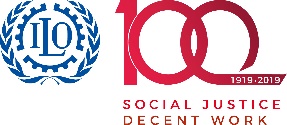 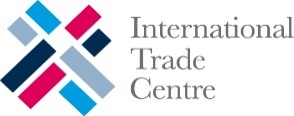 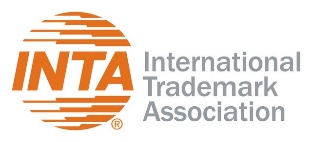 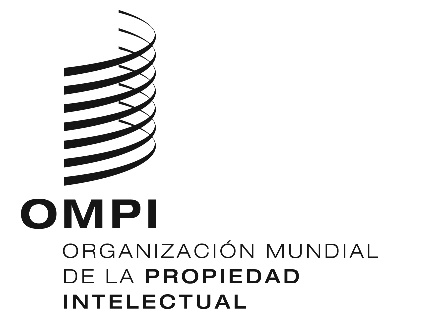 tallertallertallertallerWIPO/IPTK/GE/3/21/INF/3 WIPO/IPTK/GE/3/21/INF/3 WIPO/IPTK/GE/3/21/INF/3 WIPO/IPTK/GE/3/21/INF/3 ORIGINAL: inglésORIGINAL: inglésORIGINAL: inglésORIGINAL: inglésfecha: 20 de octubre de 2021fecha: 20 de octubre de 2021fecha: 20 de octubre de 2021fecha: 20 de octubre de 2021